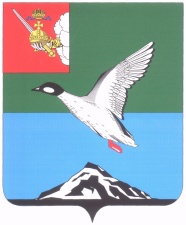 АДМИНИСТРАЦИЯ ЧЕРЕПОВЕЦКОГО МУНИЦИПАЛЬНОГО РАЙОНА Р А С П О Р Я Ж Е Н И Еот 30.11.2017 									        № 709-рг. ЧереповецОб утверждении плана проведения фактических (выездных)проверок бюджетных и казенных учреждений Череповецкого муниципального района на 2018 годВ соответствии с пунктом 5.1 статьи 32 Федерального закона                           от 12.01.1996 № 7-ФЗ «О некоммерческих организациях», постановлением администрации Череповецкого муниципального района от 09.11.2017 № 2933 «О порядке осуществлении контроля за деятельностью бюджетных                          и казенных учреждений Череповецкого муниципального района»: 1. Утвердить прилагаемый план проведения фактических (выездных) проверок бюджетных и казенных учреждений Череповецкого муниципального района на 2018 год.2. Контроль над выполнением настоящего распоряжения оставляю за собой.Глава района                                                                                  Н.В. ВиноградовУТВЕРЖДЕНраспоряжениемадминистрации районаот 30.11.2017 № 709-рПлан проведения фактических (выездных) проверок бюджетных и казенных учреждений Череповецкого муниципального района на 2018 год№ п/пНаименование учреждения, подлежащего проверкеЦель проведения проверкиОснование проведения проверкиСроки проведения проверкиНаименование органа муниципального контроля1МОУ «Абакановская школа»Качество предоставления муниципальных услуг (выполнение работ), соблюдение требований законодательства при оказании платных услугПункт 5.1 статьи 32 Федерального закона от 12.01.1996 № 7-ФЗ «О некоммерческих организациях»; постановление администрации района от 09.11.2017 № 2933 «О порядке осуществлении контроля за деятельностью бюджетных и казенных учреждений Череповецкого муниципального района», Положение об управлении образования, утвержденное решением Муниципального Собрания района от 25.12.2013 № 451 квартал 2018 годаУправление образования администрации района2МДОУ «Ирдоматский детский сад»Соблюдение требований законодательства при оказании платных услугПункт 5.1 статьи 32 Федерального закона от 12.01.1996 № 7-ФЗ «О некоммерческих организациях»; постановление администрации района от 09.11.2017 № 2933 «О порядке осуществлении контроля за деятельностью бюджетных и казенных учреждений Череповецкого муниципального района», Положение об управлении образования, утвержденное решением Муниципального Собрания района от 25.12.2013 № 451 квартал 2018 годаУправление образования администрации района3МОУ «Ирдоматская школа»Выполнение муниципального заданияПункт 5.1 статьи 32 Федерального закона от 12.01.1996 № 7-ФЗ                                       «О некоммерческих организациях»;  постановление администрации района                        от 09.11.2017 № 2933 «О порядке осуществлении контроля за деятельностью бюджетных и казенных учреждений Череповецкого муниципального района», Положение об управлении образования, утвержденное решением Муниципального Собрания района от 25.12.2013 № 45 1 квартал 2018 годаУправление образования администрации района4МОУ «Малечкинская школа»Качество предоставления муниципальных услуг (выполнение работ), соблюдение требований законодательства при оказании платных услуг, выполнение муниципального заданияПункт 5.1 статьи 32 Федерального закона от 12.01.1996 № 7-ФЗ «О некоммерческих организациях»;  постановление администрации района от 09.11.2017 № 2933 «О порядке осуществлении контроля                                          за деятельностью бюджетных и казенных учреждений Череповецкого муниципального района», Положение об управлении образования, утвержденное решением Муниципального Собрания района от 25.12.2013 № 45 2 квартал 2018 годаУправление образования администрации района5МДОУ «Малечкинский детский сад»Качество предоставления муниципальных услуг (выполнение работ), соблюдение требований законодательства при оказании платных услуг, выполнение муниципального заданияПункт 5.1 статьи 32 Федерального закона от 12.01.1996 № 7-ФЗ «О некоммерческих организациях»;  постановление администрации района от 09.11.2017 № 2933 «О порядке осуществлении контроля за деятельностью бюджетных и казенных учреждений Череповецкого муниципального района», Положение об управлении образования, утвержденное решением Муниципального Собрания района от 25.12.2013 № 45 2 квартал 2018 годаУправление образования администрации района6МУК ЧМР «Межпоселенческий центр традиционной народной культуры»Оценка результатов деятельности учреждения; выявление отклонений в деятельности учреждения (соотношение плановых и фактических значений результатов, осуществление дополнительных видов деятельности при невыполнении (некачественном выполнении) основных видов деятельности, определение эффективности использования бюджетных средств при осуществлении деятельности учреждения; подтверждение соответствия качества предоставляемых муниципальных услуг (выполняемых работ)Пункт 5.1 статьи 32 Федерального закона от 12.01.1996 № 7-ФЗ «О некоммерческих организациях»;  постановление администрации района от 09.11.2017 № 2933 «О порядке осуществлении контроля за деятельностью бюджетных и казенных учреждений Череповецкого муниципального района»2 квартал 2018 годаЭкспертно-правовое управление администрации района7МОУ «Нелазская школа»Соблюдение требований законодательства при оказании платных услугПункт 5.1 статьи 32 Федерального закона от 12.01.1996 № 7-ФЗ «О некоммерческих организациях»;  постановление администрации района от 09.11.2017 № 2933 «О порядке осуществлении контроля за деятельностью бюджетных и казенных учреждений Череповецкого муниципального района», Положение об управлении образования, утвержденное решением Муниципального Собрания района от 25.12.2013 № 45 3 квартал 2018 годаУправление образования администрации района8МДОУ «Шулмский детский сад»Качество предоставления муниципальных услуг (выполнение работ), соблюдение требований законодательства при оказании платных услуг, выполнение муниципального заданияПункт 5.1 статьи 32 Федерального закона от 12.01.1996 № 7-ФЗ «О некоммерческих организациях»;  постановление администрации района от 09.11.2017 № 2933 «О порядке осуществлении контроля за деятельностью бюджетных и казенных учреждений Череповецкого муниципального района», Положение об управлении образования, утвержденное решением Муниципального Собрания района от 25.12.2013 № 45 3 квартал 2018 годаУправление образования администрации района9МОУ «Шухободская школа»Качество предоставления муниципальных услуг (выполнение работ), соблюдение требований законодательства при оказании платных услуг, выполнение муниципального заданияПункт 5.1 статьи 32 Федерального закона от 12.01.1996 № 7-ФЗ «О некоммерческих организациях»;  постановление администрации района от 09.11.2017 № 2933 «О порядке осуществлении контроля за деятельностью бюджетных и казенных учреждений Череповецкого муниципального района», Положение об управлении образования, утвержденное решением Муниципального Собрания района от 25.12.2013 № 45 3 квартал 2018 годаУправление образования администрации района10МДОУ «Шухободский детский сад»Качество предоставления муниципальных услуг (выполнение работ), соблюдение требований законодательства при оказании платных услуг, выполнение муниципального заданияПункт 5.1 статьи 32 Федерального закона от 12.01.1996 № 7-ФЗ «О некоммерческих организациях»;  постановление администрации района от 09.11.2017 № 2933 «О порядке осуществлении контроля за деятельностью бюджетных и казенных учреждений Череповецкого муниципального района», Положение об управлении образования, утвержденное решением Муниципального Собрания района от 25.12.2013 № 45 3 квартал 2018 годаУправление образования администрации района11МУ «Централизованная бухгалтерия»Оценка результатов деятельности учреждения; выявление отклонений в деятельности учреждения (соотношение плановых и фактических значений результатов, осуществление дополнительных видов деятельности при невыполнении (некачественном выполнении) основных видов деятельности, определение эффективности использования бюджетных средств при осуществлении деятельности учреждения; подтверждение соответствия качества предоставляемых муниципальных услуг (выполняемых работ)Пункт 5.1 статьи 32 Федерального закона от 12.01.1996 № 7-ФЗ «О некоммерческих организациях»;  постановление администрации района от 09.11.2017 № 2933 «О порядке осуществлении контроля за деятельностью бюджетных и казенных учреждений Череповецкого муниципального района»4 квартал 2018 годаЭкспертно-правовое управление администрации района